DOKUMENTASIHari Pertama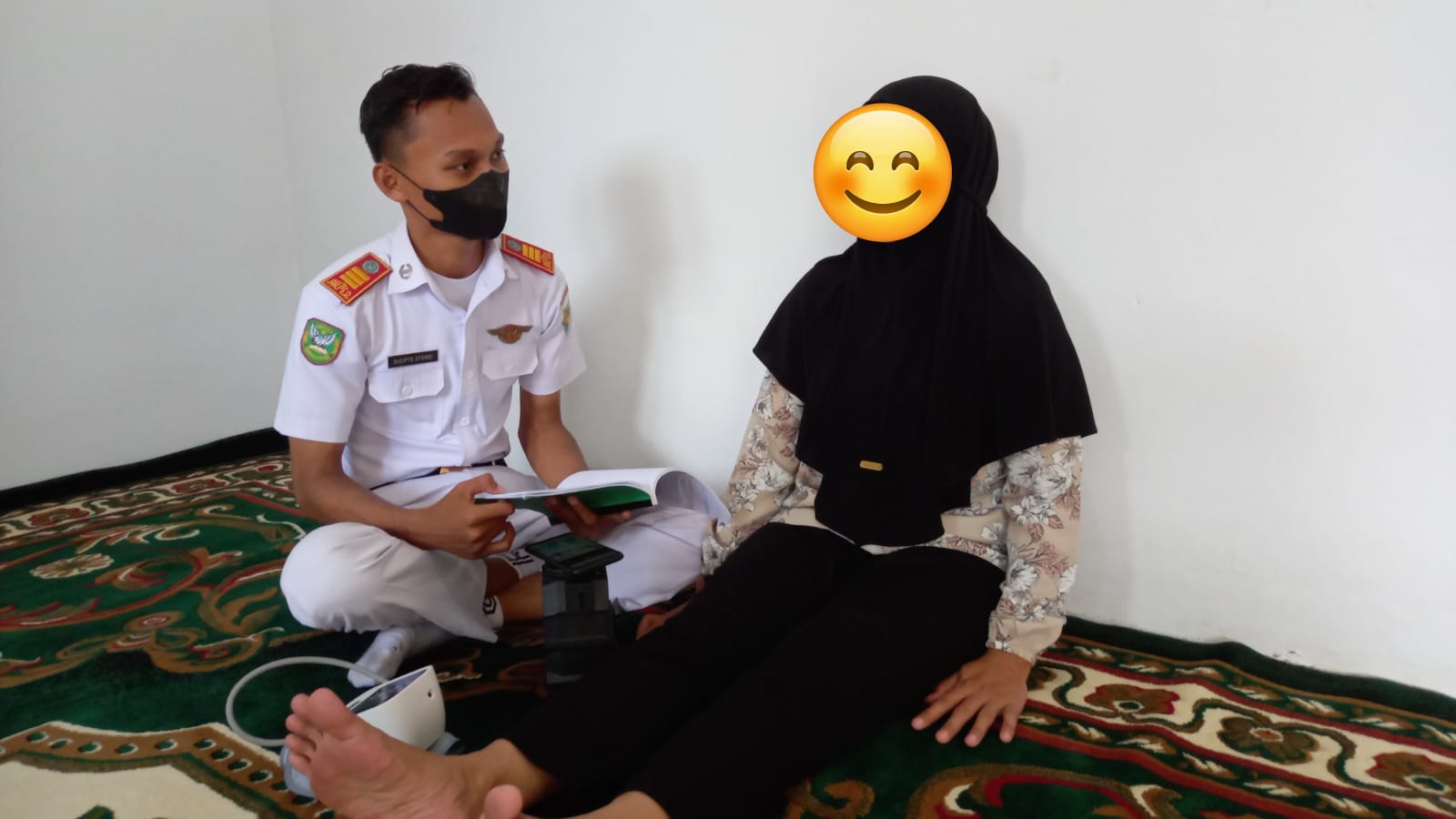 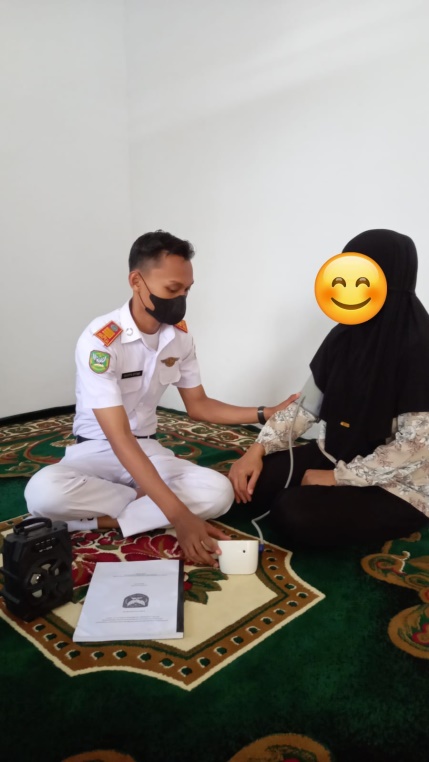 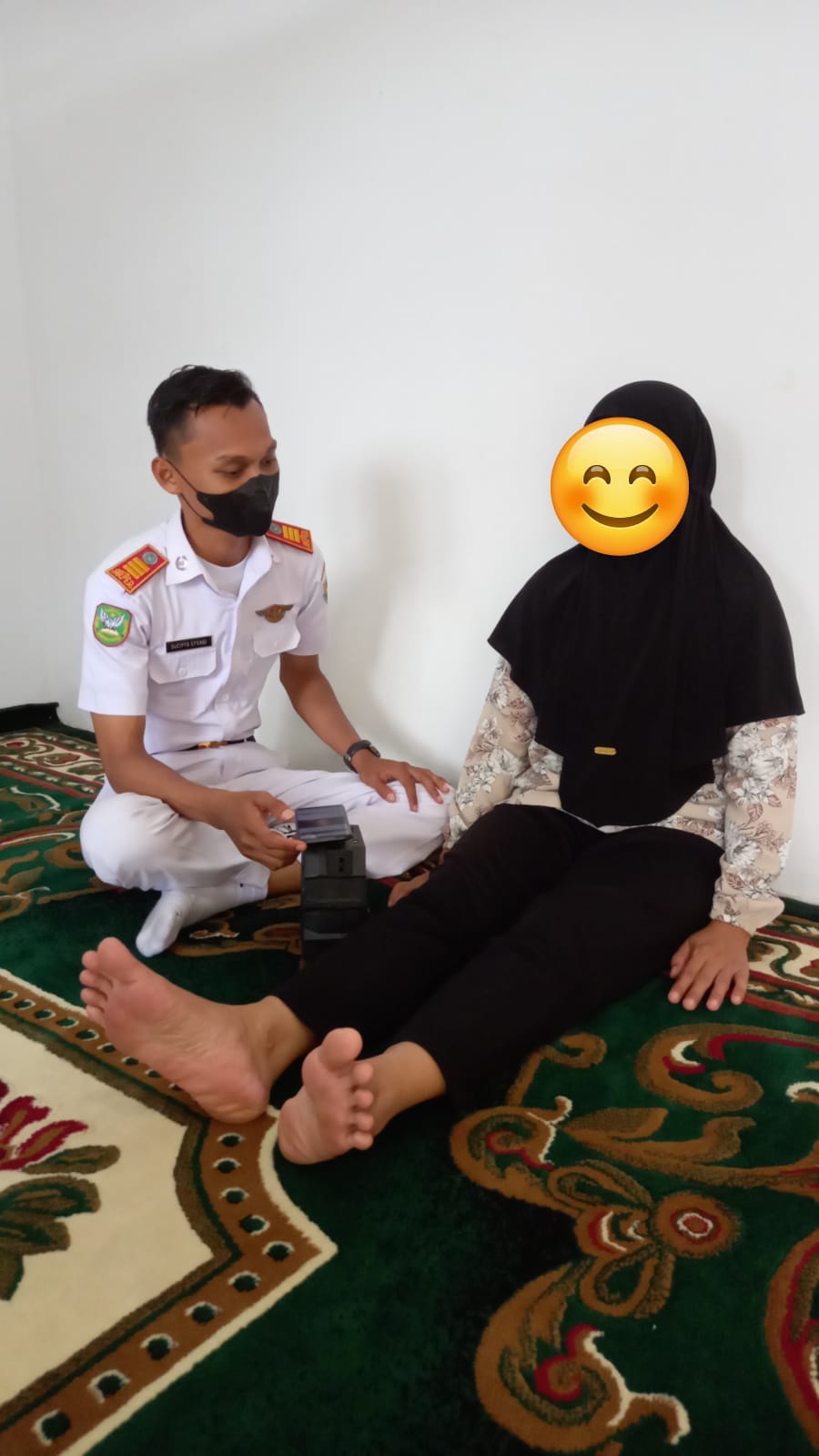 Hari Kedua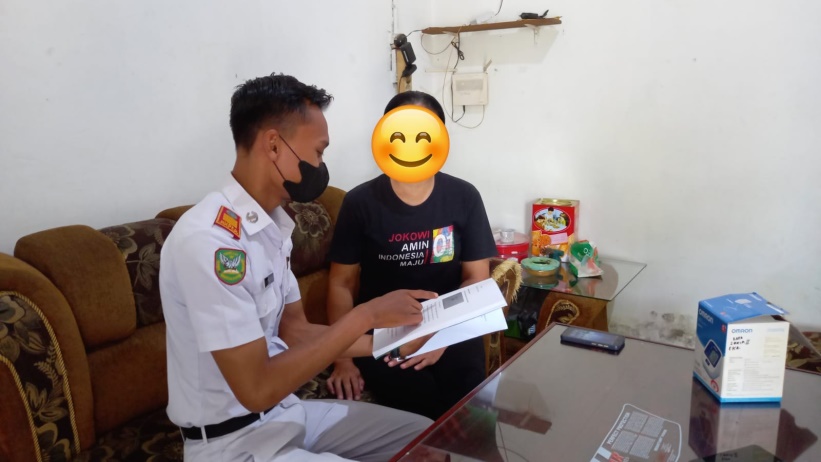 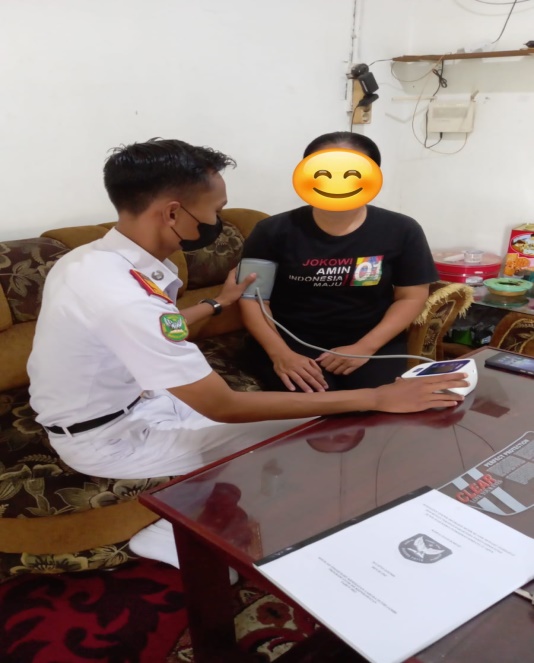 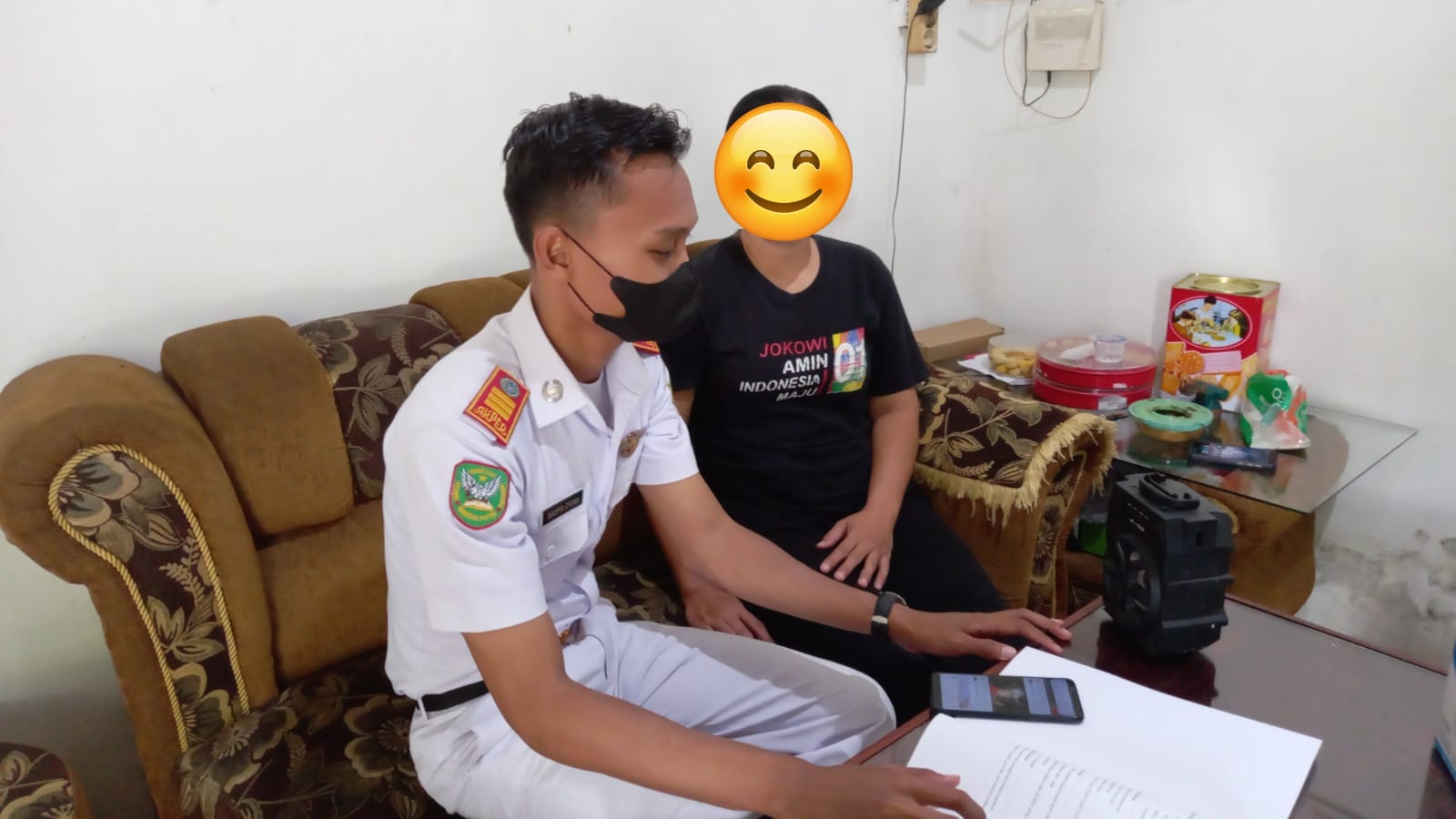 Hari Ketiga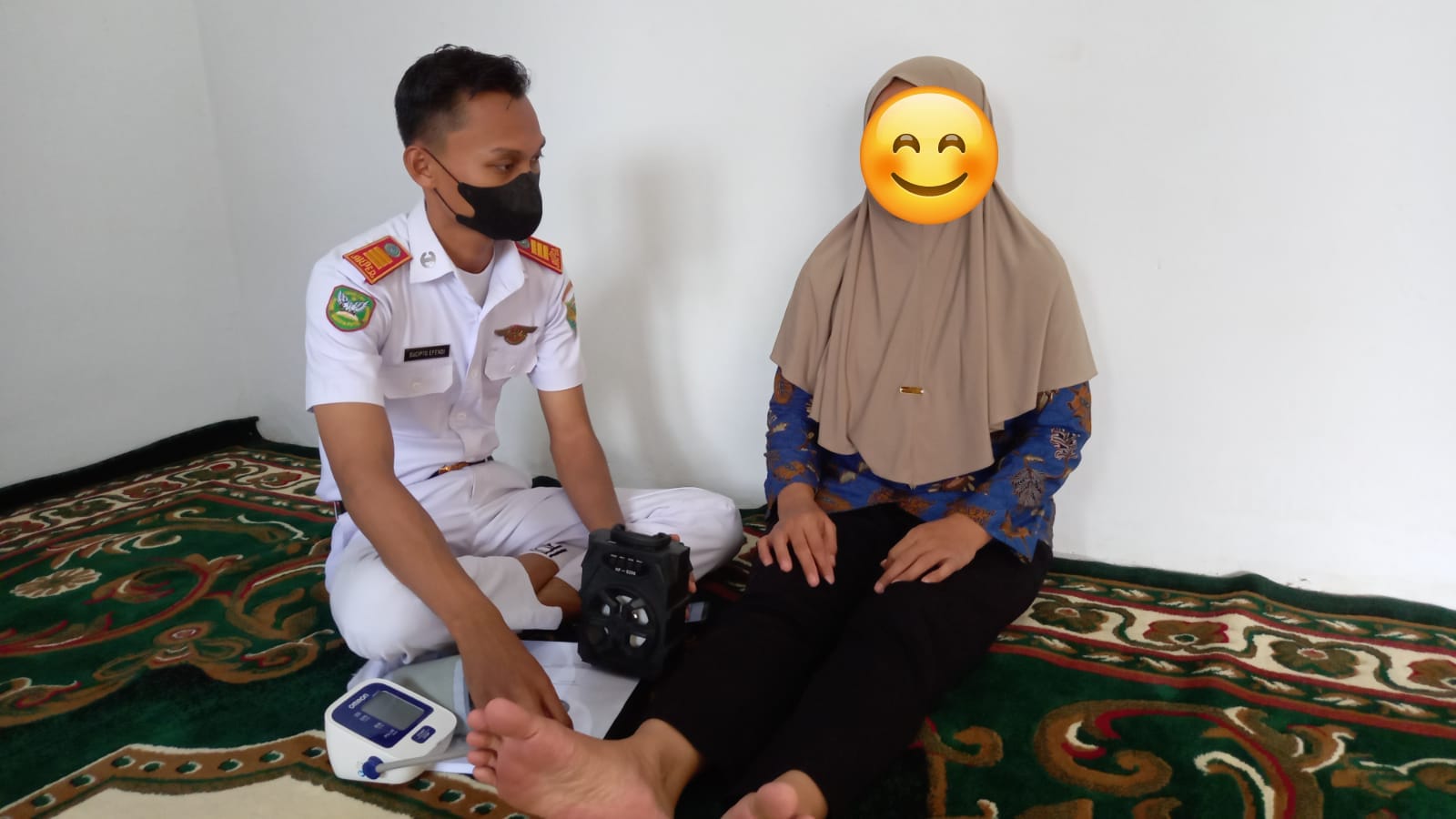 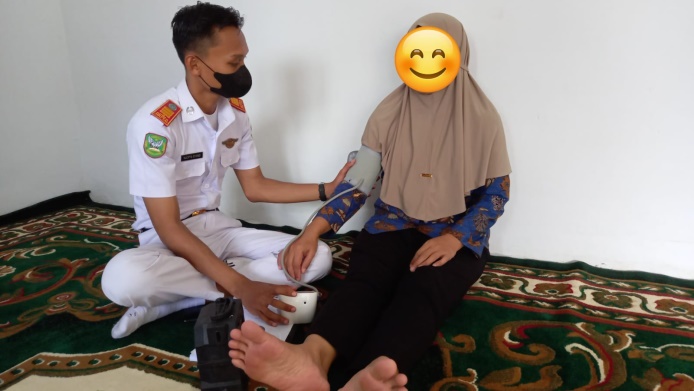 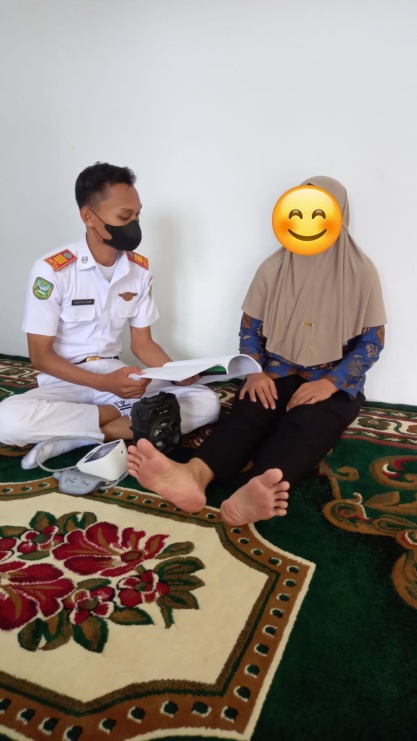 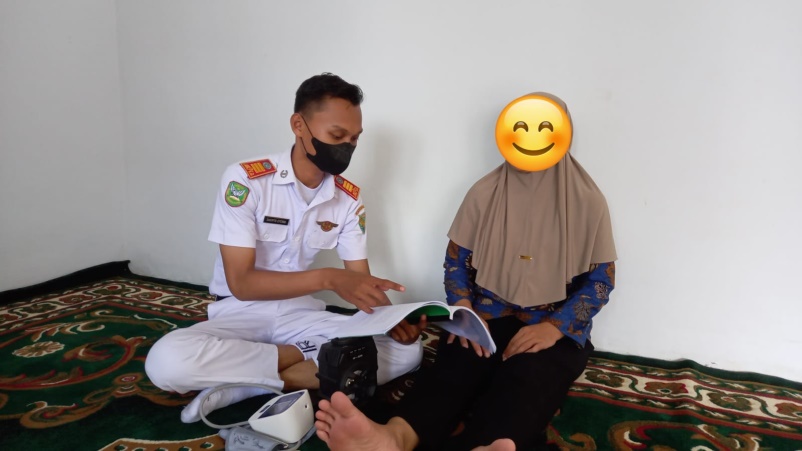 